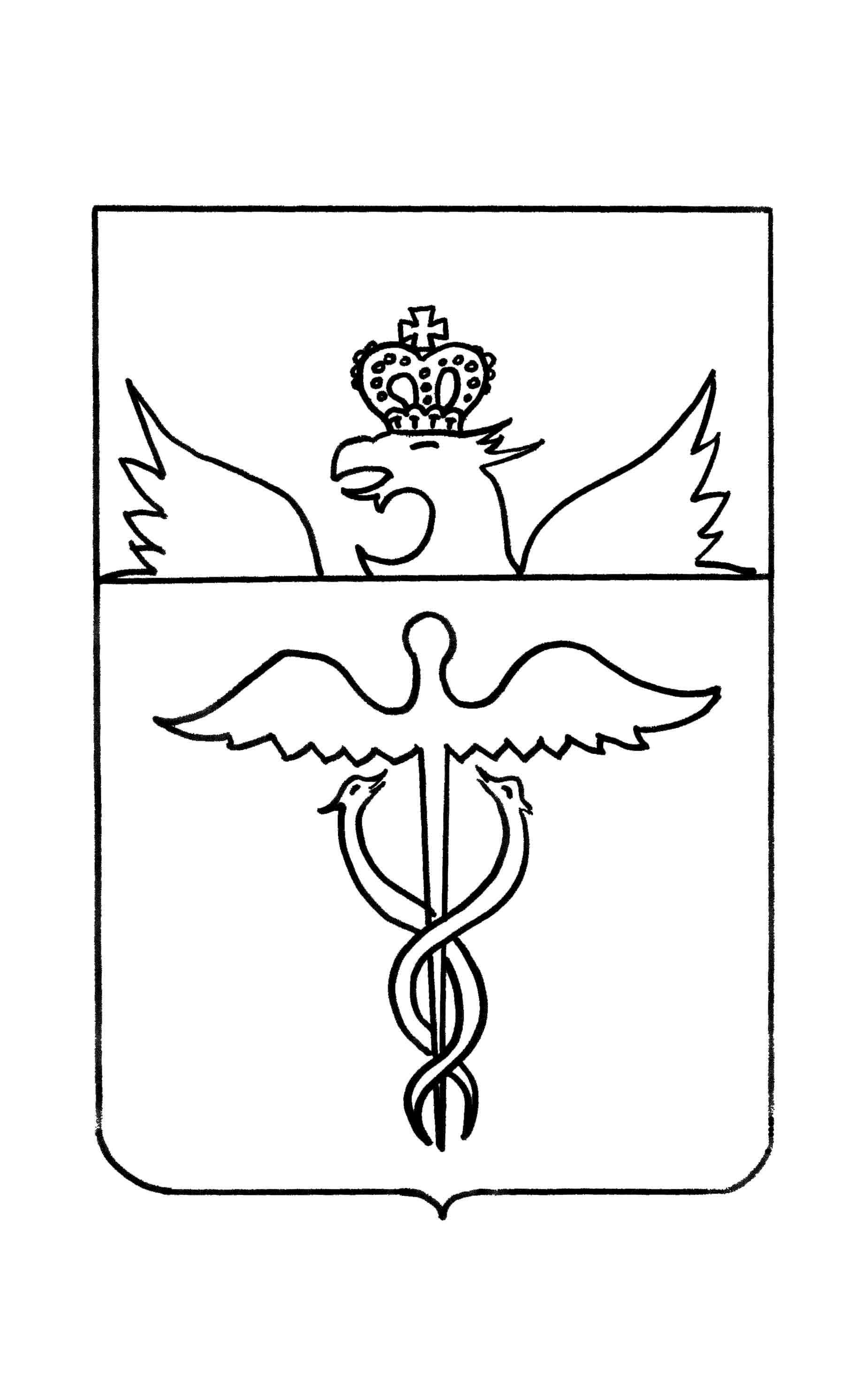 Администрация Бутурлиновского муниципального районаВоронежской областиПОСТАНОВЛЕНИЕ      от 19.04.2021    № 220      г. БутурлиновкаВ соответствии с Федеральным законом от 12.01.1996 № 7-ФЗ «О некоммерческих организациях», постановлением администрации Бутурлиновского муниципального района Воронежской области от 12.04.2021г. № 209 «О порядке формирования муниципального задания на оказание муниципальных услуг (выполнение работ) в отношении муниципальных учреждений Бутурлиновского муниципального района Воронежской области и финансового обеспечения выполнения муниципального задания», администрация Бутурлиновского муниципального района ПОСТАНОВЛЯЕТ:Утвердить прилагаемые Правила осуществления контроля за выполнением муниципального задания бюджетными учреждениями Бутурлиновского муниципального района, учредителями которых является администрация Бутурлиновского муниципального района.2. Опубликовать настоящее постановление в официальном периодическом  печатном издании «Бутурлиновский муниципальный вестник».3.   Настоящее постановление вступает в силу с момента его опубликования и распространяет свое действие на правоотношения, возникшие с 01.01.2021 года.      4. Контроль за исполнением настоящего постановления возложить на заместителя главы администрации Бутурлиновского муниципального района И. Е. Штельцер.Глава администрации Бутурлиновскогомуниципального района 			                                   Ю. И. МатузовУтвержденыпостановлением администрации Бутурлиновского муниципального района Воронежской области      от 19.04.2021    № 220ПРАВИЛАОСУЩЕСТВЛЕНИЯ КОНТРОЛЯ ЗА ВЫПОЛНЕНИЕМ МУНИЦИПАЛЬНОГО ЗАДАНИЯ БЮДЖЕТНЫМИ УЧРЕЖДЕНИЯМИ БУТУРЛИНОВСКОГО МУНЦИИПАЛЬНОГО РАЙОНА, УЧРЕДИТЕЛЯМИ КОТОРЫХ ЯВЛЯЕТСЯ АДМИНИСТРАЦИЯ БУТУРЛИНОВСКОГО МУНИЦИПАЛЬНГО РАОЙНА1. Настоящие Правила устанавливают общие принципы и требования к организации и осуществлению контроля за выполнением муниципального задания на оказание муниципальных услуг (выполнение работ) бюджетными  учреждениями, по которым функции учредителя исполняет администрация Бутурлиновского муниципального района (далее - Правила, бюджетные учреждения, муниципальное задание, Администрация).2. Объектами контроля являются показатели, характеризующие качество и (или) объем (содержание) муниципальных услуг (работ), установленные в муниципальном задании.3. Целью осуществления контроля за выполнением муниципального задания является определение соответствия фактических значений показателей муниципального задания плановым и использование данной информации для принятия управленческих решений.4. Основными задачами осуществления контроля за выполнением муниципального задания являются:- анализ соблюдения бюджетными учреждениями установленного порядка оказания муниципальных услуг (выполнения работ);- обеспечение выполнения бюджетными учреждениями показателей, характеризующих объем и (или) качество муниципальных услуг (работ), установленных в муниципальном задании;- определение отклонений фактических значений показателей муниципального задания от плановых значений, установленных муниципальным заданием;- анализ причин отклонений фактических значений показателей, зафиксированных в результате выполнения муниципального задания, от плановых (соотношение плановых и фактических значений результатов), а также причин несоблюдения установленного порядка оказания муниципальных услуг (выполнения работ);- анализ правильности списания денежных средств на выполнение муниципальных услуг (работ) и содержание имущества;- своевременное принятие мер по обеспечению выполнения показателей, установленных в муниципальном задании;- своевременное уточнение муниципального задания и объема субсидии, предоставленной бюджетному учреждению на финансовое обеспечение его выполнения (далее - субсидия), в порядке и случаях, предусмотренных нормативно правовыми актами Бутурлиновского  муниципального района области;- обеспечение своевременного возврата бюджетным учреждением в районный бюджет средств в объеме остатков субсидии, образовавшихся в связи с недостижением установленных в муниципальном задании показателей, характеризующих объем муниципальных услуг (выполнения работ).5. Контроль за выполнением муниципального задания осуществляется в форме:- проведения анализа отчетов о выполнении муниципального задания, представляемых бюджетными учреждениями;- выездных проверок выполнения муниципального задания бюджетными учреждениями.6. Сроки и периодичность представления отчетов о выполнении муниципального задания устанавливаются в муниципальном задании с учетом требований, установленных постановлением администрации Бутурлиновского муниципального района от 12.04.2021г. N 209 "О порядке формирования муниципального задания на оказание муниципальных услуг (выполнение работ) в отношении муниципальных учреждений Бутурлиновского муниципального района Воронежской области и финансового обеспечения выполнения муниципального задания".7. Отчеты о выполнении муниципального задания в десятидневный срок после поступления администрацию Бутурлиновского муниципального района анализируются структурными подразделениями администрации, к компетенции которых относятся муниципальные услуги (работы), включенные в муниципальное задание, вопросы правового и финансового обеспечения деятельности администрации.8. По итогам проведения анализа отчетов о выполнении муниципального задания составляется сводная информация о достижении показателей, установленных в муниципальном задании.9. Выездные проверки могут осуществляться как в плановом, так и внеплановом порядке.Выездные плановые проверки проводятся в соответствии с планом проверок.Для проведения выездных проверок создается комиссия, в состав которой входят сотрудники структурных подразделений администрации.Члены комиссии несут персональную ответственность за правильность и обоснованность результатов проверки, выводов и предложений, а также объективность результатов проверки.10. Срок проведения выездной проверки выполнения муниципального задания не может превышать 10 рабочих дней. С учетом сложности проверки, количества и объема проверяемой информации срок проверки может быть, но не более чем на 5 рабочих дней.11. По результатам выездной проверки оформляется акт. Акт проверки подписывается сотрудниками, проводившими проверку.12. Устранение выявленных нарушений (недостатков) при выполнении муниципального задания и принятие мер по их предупреждению осуществляется на основании плана мероприятий по устранению выявленных нарушений (недостатков), который составляется руководителем бюджетного учреждения и содержит перечень выявленных нарушений (недостатков), меры, принимаемые для их устранения, сроки и ответственных исполнителей.13. Результатом осуществления контроля за выполнением муниципального задания являются:уточнение муниципального задания и размера субсидии, в случае если показатели объема, указанные в периодических отчетах о выполнении муниципального задания, меньше показателей, установленных в муниципальном задании (с учетом допустимых (возможных) отклонений);возврат средств субсидии в соответствии с бюджетным законодательством Российской Федерации, в случае если показатели объема, указанные в отчете о выполнении муниципального задания, меньше показателей, установленных в муниципальном задании (с учетом допустимых (возможных) отклонений), в объеме, соответствующем показателям, характеризующим объем невыполненной работы;формирование и финансовое обеспечение выполнения муниципального задания на очередной финансовый год и плановый период с учетом показателей периодических отчетов о выполнении муниципального задания и результатов проверок выполнения муниципального задания;применение к руководителям бюджетных учреждений мер дисциплинарной ответственности, установленных трудовым законодательством Российской Федерации, а также направление материалов проверки выполнения муниципального задания в правоохранительные органы в случаях, установленных действующим законодательством.Об утверждении Правил осуществления контроля за выполнением муниципального задания бюджетными учреждениями Бутурлиновского муниципального района, учредителями которых является администрация Бутурлиновского муниципального района 